§5209.  Administrative assistant1.  Appointment.  The board shall appoint a full-time administrative assistant to serve at the pleasure of the board.[PL 1983, c. 459, §6 (NEW).]2.  Compensation.  The administrative assistant is entitled to compensation in an amount to be determined by the Governor.[PL 1983, c. 459, §6 (NEW).]3.  Duties.  The administrative assistant shall perform those duties assigned to him by the board.[PL 1983, c. 459, §6 (NEW).]4.  Powers.  The administrative assistant may, subject to the rules of the board, conduct a preliminary hearing with a committed offender at any correctional facility and make written recommendations to the board concerning disposition.[PL 1983, c. 459, §6 (NEW).]SECTION HISTORYPL 1983, c. 459, §6 (NEW). The State of Maine claims a copyright in its codified statutes. If you intend to republish this material, we require that you include the following disclaimer in your publication:All copyrights and other rights to statutory text are reserved by the State of Maine. The text included in this publication reflects changes made through the First Regular and First Special Session of the 131st Maine Legislature and is current through November 1. 2023
                    . The text is subject to change without notice. It is a version that has not been officially certified by the Secretary of State. Refer to the Maine Revised Statutes Annotated and supplements for certified text.
                The Office of the Revisor of Statutes also requests that you send us one copy of any statutory publication you may produce. Our goal is not to restrict publishing activity, but to keep track of who is publishing what, to identify any needless duplication and to preserve the State's copyright rights.PLEASE NOTE: The Revisor's Office cannot perform research for or provide legal advice or interpretation of Maine law to the public. If you need legal assistance, please contact a qualified attorney.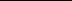 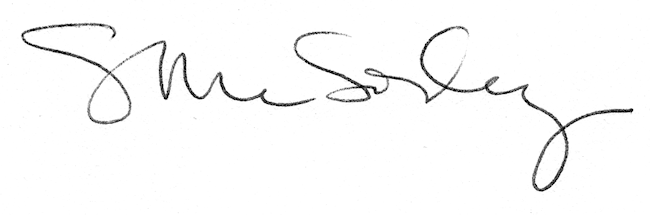 